Аннотация к дополнительной образовательной программе общеразвивающей направленности для взрослых«Школа компьютерной грамотности»1. Цели реализации программы. Дополнительная образовательная программа общеразвивающей направленности направлена на совершенствование и (или) получение новой компетенции, необходимой для выполнения любой профессиональной деятельности, и (или) повышение профессионального уровня в рамках имеющейся квалификации.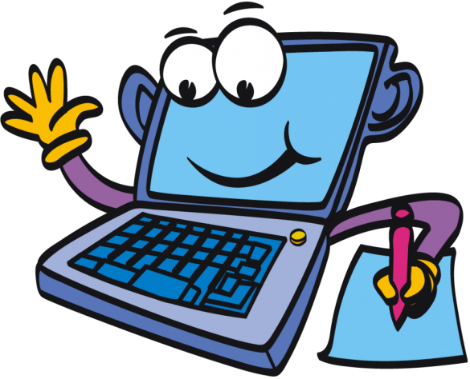 2. Характеристика нового вида профессиональной деятельности, трудовых функций и (или) уровней квалификации Программа составлена в соответствии с:- Федеральным законом «Об образовании в Российской Федерации» №273-ФЗ от 29.12.2012 г.;- содержанием Федеральных государственных образовательных стандартов среднего профессионального образования по укрупненной группе специальностей 44.00.00 Образование и педагогические науки и  49.00.00 Физическая культура и спорт;- профессиональным стандартом «Педагог (педагогическая деятельность в сфере дошкольного, начального общего, основного общего, среднего общего образования) (воспитатель, учитель)» (утвержден приказом Минтруда России от 18.10.2013 №  544н).К освоению программы допускаются лица, имеющие среднее профессиональное образование, и (или) высшее образование (любого профиля). Медицинские ограничения регламентированы Перечнем медицинских противопоказаний Минздрава России.После освоения дополнительной образовательной программы общеразвивающей направленности (для взрослых) слушателям выдается Сертификат о прохождении курсов дополнительного образования для взрослых общеразвивающей направленности в объеме 72 часа.№ п/пСодержание совершенствуемой или вновь формируемой компетенции1Применять современные информационные технологии и базовые программные средства офисного назначения в повседневной жизни и профессиональной деятельности   2Владеть технологиями эффективного информационного поиска в сети Интернет  и средствами телекоммуникаций 3Использовать Интернет - порталы и Интернет - сервисы во взаимодействии                  с органами государственной и муниципальной власти, здравоохранения